La cuisson de mes recettes1) J’ai fait un gâteau que je dois faire cuire. Il est 13h25 quand je mets mon gâteau dans le four. Il doit cuire 30 minutes.A quelle heure sera-t-il prêt ?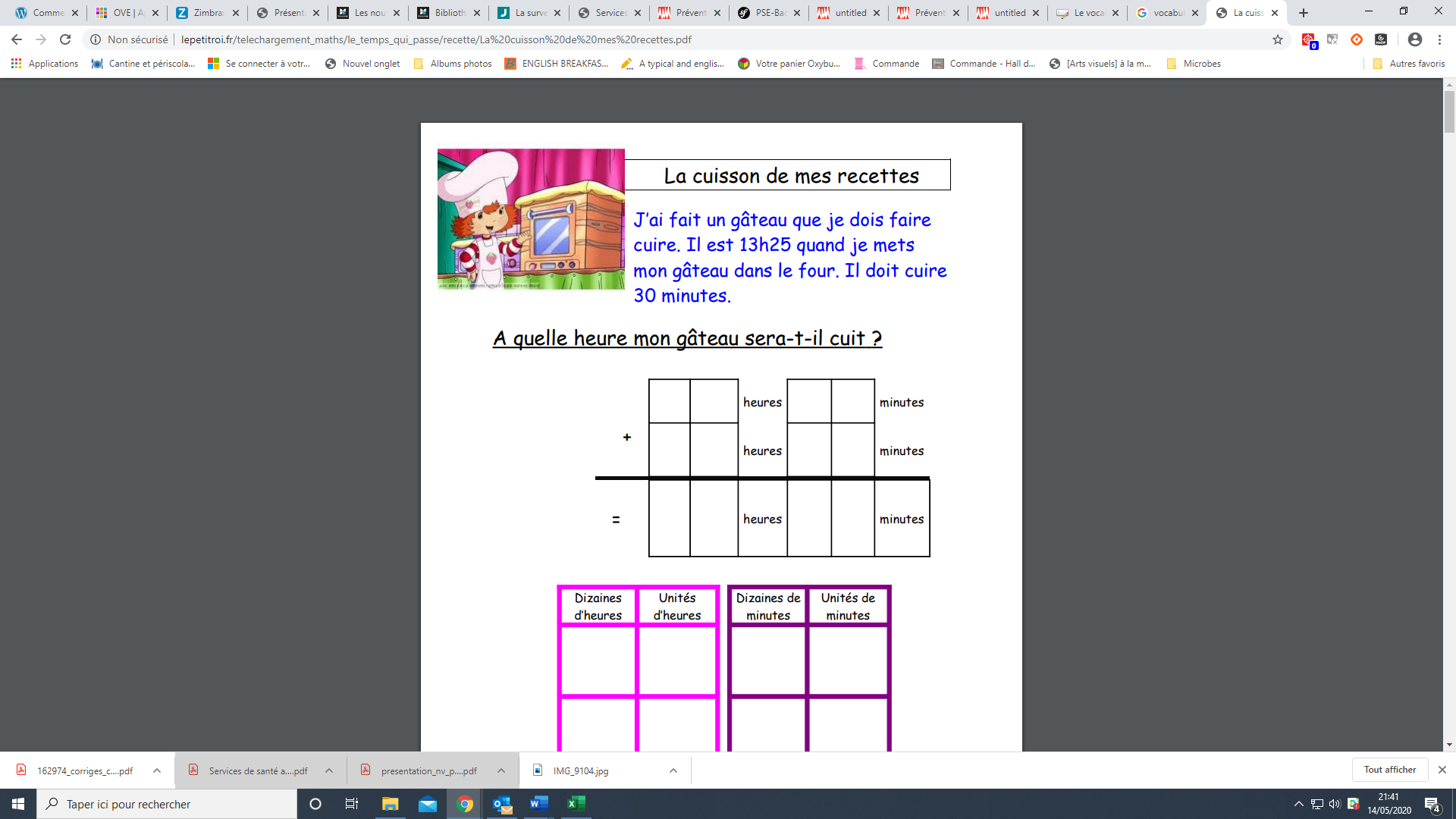 2) J’ai fait une pizza que je dois faire cuire. Il est 18h37 quand je mets ma pizza dans le four. Elle doit cuire 25 minutes. A quelle heure ma pizza sera-t-elle cuite ?